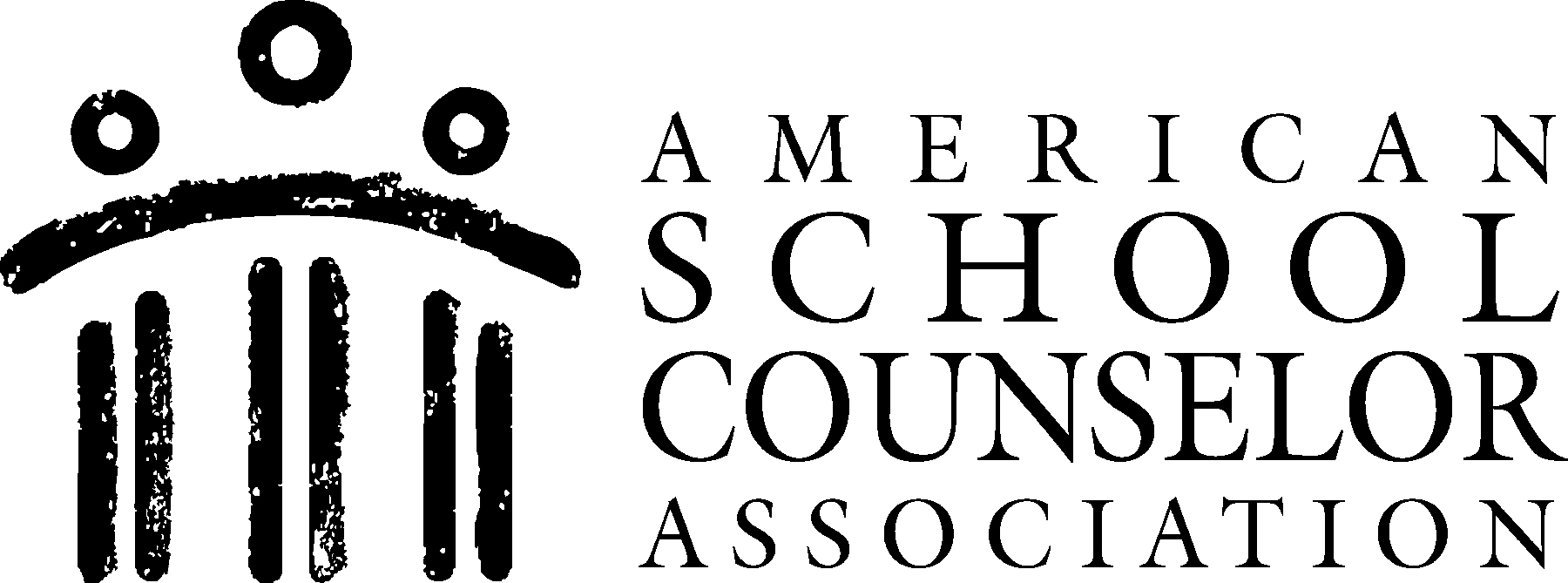 CLOSING THE GAP ACTION PLANCLOSING THE GAP ACTION PLANCLOSING THE GAP ACTION PLANCLOSING THE GAP ACTION PLANCLOSING THE GAP ACTION PLANCLOSING THE GAP ACTION PLANCLOSING THE GAP ACTION PLANSchool NameYear:Goal:Target Group:Data to Identify StudentsData to Identify StudentsSchool Counselor(s)ASCA Domain, Standard and Student CompetencyType of Activities to be Delivered in What Manner?Resources NeededProcess Data (Projected number of students affected)Perception Data (Type of surveys to be used)Outcome Data (Achievement, attendance and/or behavior data to be collected)Outcome Data (Achievement, attendance and/or behavior data to be collected)Project Start/Project End